TURISTICKÝ PRŮVODCE AUSTRÁLIÍ (VYBRANÝM REGIONEM)METODICKÝ LIST PRO UČITELEANOTACE:Učební úloha je zaměřena na na tvorbu průvodce po Austrálii, ale lze ji jednoduše převést na jakékoliv jiné území a téma. Žáci vytvoří prezentaci prostorových dat a k nim návazných informací v podobě StoryMaps (Mapy s příběhem), které v sobě integrují textové, obrazové, audiovizuální a interaktivní prvky.KLÍČOVÁ SLOVA:StoryMaps, ArcGIS, turistický průvodce, AustrálieTEMATICKÉ ZAMĚŘENÍ:Vzdělávací oblast, vzdělávací okruh (RVP):Geografické informace a terénní vyučováníRegionySociální prostředíOčekávané výstupy/cíle (RVP ZV): žákpoužívá dostupné kartografické produkty a další geografické zdroje dat a informací v tištěné i elektronické podobě pro řešení geografických problémůvyužívá s porozuměním vybranou geografickou, topografickou a kartografickou terminologiilokalizuje na mapách makroregiony světa, vymezí jejich hranice, zhodnotí jejich přírodní, kulturní, politické a hospodářské vlastnosti a jednotlivé makroregiony vzájemně porovnávyhledá na mapách hlavní světové oblasti cestovního ruchu, porovná jejich lokalizační faktory a potenciálCíle výuky: žákžák prostřednictvím programu ArcGIS online vytvoří story mapu jako turistický průvodce po zvoleném regiony (v tomto případě po Austrálii)žák popíše a zhodnotí turistický potenciál vybraného regionu (v tomto případě Austrálie)žák volí vhodné grafické i textové prostředky pro tvorbu turistického průvodceMezipředmětové vztahy: Informační a komunikační technologie: Zpracování a využití informací, vyhledání informací a komunikaceRočník/věk žáků: 7. ročník ZŠ (úroveň 1), 9. ročník (úroveň 1, 2), 1. ročník SŠ (úroveň 1, 2, 3)Časová dotace: min. 90 minut (délka řešení jednotlivých úloh je mezi 45 a 90 minutami dle náročnosti zadání)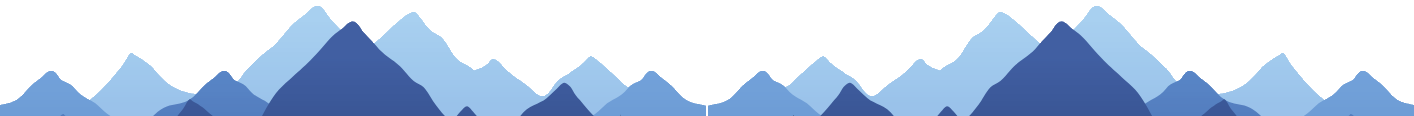 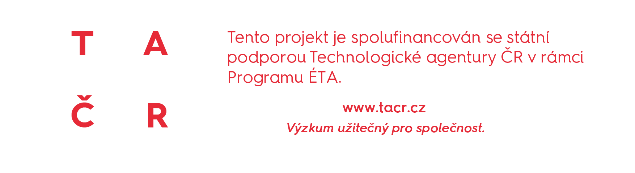 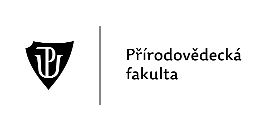 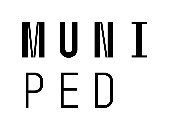 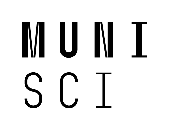 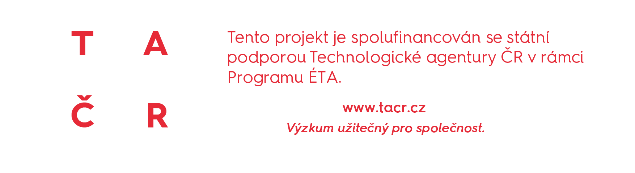 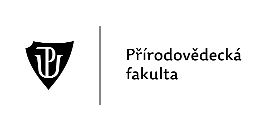 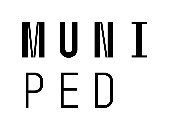 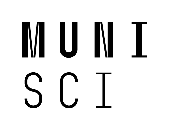 GI DOVEDNOSTI:Rozvíjené GI dovednosti: čtení, použití, tvorba, sdílení digitální mapyTechnická dovednost: sdílí prostorová data/mapu doplněnou nadstavbovými prvky (např. ve formě StoryMaps, Dashboard)Mapová dovednost: vhodně pojmenuje sdílený výstup (soubor/aplikaci), uvádí použité zdroje a autora, dodržuje bezpečnostní a jiná pravidla pro sdíleníMATERIÁLNÍ A TECHNICKÉ VYBAVENÍ:Vybavení pro učitele: metodický listDalší zdroje:Úvodní strana pro ArcGIS StoryMaps: https://storymaps.arcgis.com/Návody pro tvorbu map s příběhem pomocí ArcGIS StoryMaps:https://storymaps-classic.arcgis.com/en/app-list/https://www.esri.com/en-us/arcgis/products/arcgis-storymaps/overviewhttps://www.esri.com/en-us/arcgis/products/arcgis-storymaps/resourcesPříklady již vytvořených story map:https://arcg.is/1S8vS1 (příklad “Classic” StoryMapy)https://arcg.is/01nzXm (příklad “next-gen” StoryMapy)Vybavení pro žáka: počítač (nebo tablet) s připojením k internetu, webový prohlížeč, ArcGIS StoryMaps, pracovní listPoužitý hardware: počítač nebo notebookPoužitý software: ArcGIS Online METODICKÉ POKYNY:ORGANIZAČNÍ FORMY A METODY VÝUKYBrainstorming – úvodní motivace na téma státy AustráliePráce ve dvojicích – spolupráce na úlohách, prezentace/sdílení výsledkůIndividualizovaná, diferencovaná výuka s přihlédnutím ke stupni schopností jednotlivých žáků – učitel dopomáhá žákům s jednotlivými kroky v případě problémůFrontálně-hromadná forma výuky – učitel může předvést postup práce prostřednictvím projektoru či interaktivní tabule, avšak žáci by měli zvládnout práci samostatně podle návoduSebereflexe a reflexe úlohy – na závěr ohodnotí hodinu a svoji práciPOSTUP (SCÉNÁŘ)7. ročníkUčitel zadá úlohu:Pro každou turisticky zajímavou lokalitu na světě existuje turistický průvodce. Většinou se jedná o klasickou knížku. Dnes si zkusíte vytvořit modernější a pro řadu lidí atraktivnější způsob prezentace zajímavých míst určité oblasti na světě. V našem případě se bude jednat o Austrálii.Nejdříve bude ale nutné, abyste se přihlásili do platformy ArcGIS online, kde budete průvodce vytvářet (https://storymaps.arcgis.com/). Návod na přihlášení je ve videu: ArcGIS StoryMaps – přihlášení.Práce se StoryMaps je hodně intuitivní a můžete si to zkusit i bez návodu metodou pokus, omyl. Nebo si můžete otevřít videonávod: ArcGIS StoryMaps – tvorba mapy.Pomocí návodu „ArcGIS StoryMaps Classic – tvorba mapy“ vytvořte turistického průvodce Austrálií.Výslednou mapu s příběhem nasdílej ostatním. 9. ročníkUčitel zadá úlohu:Pro každou turisticky zajímavou lokalitu na světě existuje turistický průvodce. Většinou se jedná o klasickou knížku. Dnes si zkusíte vytvořit modernější a pro řadu lidí atraktivnější způsob prezentace zajímavých míst určité oblasti na světě. V našem případě se bude jednat o Austrálii.Nejdříve bude ale nutné, abyste se přihlásili do platformy ArcGIS online, kde budete průvodce vytvářet (https://storymaps.arcgis.com/). Návod na přihlášení je ve videu: ArcGIS StoryMaps – přihlášení.Práce se StoryMaps je hodně intuitivní a můžete si to zkusit i bez návodu metodou pokus, omyl. Nebo si můžete otevřít videonávod: ArcGIS StoryMaps – tvorba mapy.Pomocí návodu „ArcGIS StoryMaps Classic – tvorba mapy“ vytvořte turistického průvodce Austrálií.Výslednou mapu s příběhem nasdílej ostatním. Do mapy zaznačená míst jsou jistě pro turisty zajímavá. Každé je však jiné. Vaším dalším úkolem bude tak zaznačená místa vzájemně porovnat podle jejich:atraktivitydopravní dostupnostipočtu návštěvníkůpočtu návštěvníkůživotního prostředístupně ochrany (např. památka UNESCO, národní park atd.)druhu cestovního ruchu (např. zimní vs. letní, sportovní, kulturní atd.)Pro zjištění informací využij volně dostupné internetové zdroje. Nezapomeň na jejich věrohodnost.1. ročník SŠUčitel zadá úlohu:Pro každou turisticky zajímavou lokalitu na světě existuje turistický průvodce. Většinou se jedná o klasickou knížku. Dnes si zkusíte vytvořit modernější a pro řadu lidí atraktivnější způsob prezentace zajímavých míst určité oblasti na světě. V našem případě se bude jednat o Austrálii.Nejdříve bude ale nutné, abyste se přihlásili do platformy ArcGIS online, kde budete průvodce vytvářet (https://storymaps.arcgis.com/). Návod na přihlášení je ve videu: ArcGIS StoryMaps – přihlášení.Práce se StoryMaps je hodně intuitivní a můžete si to zkusit i bez návodu metodou pokus, omyl. Nebo si můžete otevřít videonávod: ArcGIS StoryMaps – tvorba mapy.Pomocí návodu „ArcGIS StoryMaps Classic – tvorba mapy“ vytvořte turistického průvodce Austrálií.Výslednou mapu s příběhem nasdílej ostatním. Do mapy zaznačená míst jsou jistě pro turisty zajímavá. Každé je však jiné. Vaším dalším úkolem bude tak zaznačená místa vzájemně porovnat podle jejich:atraktivitydopravní dostupnostipočtu návštěvníkůpočtu návštěvníkůživotního prostředístupně ochrany (např. památka UNESCO, národní park atd.)druhu cestovního ruchu (např. zimní vs. letní, sportovní, kulturní atd.)Pro zjištění informací využij volně dostupné internetové zdroje. Nezapomeň na jejich věrohodnost.Nyní už máte vytvořený turistický průvodce i provedenou analýzu jednotlivých lokalitu. Cestovní ruch však pro dané lokality i svět jako celek nepřináší pouze pozitiva, ale i řadu negativ.Učitel evokuje diskuzi o pozitivních a negativních aspektech cestovního ruchu na různých velikostních úrovních prostoru. Mezi hlavní témata by měla patřit: zaměstnanost, ekonomický rozvoj lokality (pozitiva), „overtourism“, exhalace z letecké dopravy, ztráta osobitosti lokality (negativa). Na základě stanovených aspektů by měl učitel navést žáky k opatřením směřujícím k udržitelnému rozvoji cestovního ruchu.Pro jednu z lokalit, které jste prezentovali v rámci svého turistického průvodce navrhněte a opět formou StoryMapy prezentujte opatření pro zajištění udržitelného rozvoje cestovního ruchu. Vytvořenou StoryMapu prezentujte ostatním. Uvedená opatření vzájemně porovnejte.OČEKÁVANÉ PROBLÉMY:Žák dostatečně neporozumí zadaným úlohám.Problémy technického charakteru (např. nestabilní připojení na internet, nefunkční software).Problémy s ovládáním nástrojů pro tvorbu StoryMaps v platformě ArcGIS online.Nedostatečné zapojení se žáků do diskuze.Problémy s ovládáním vybraných nástrojů softwaru ArcGIS online.Neschopnost žáků samostatné práce.